Załącznik nr 1a do Zapytania ofertowegoZP.3400-1/12/2023Wstępny projekt mebli kuchennych (część numer 1- Wykonanie, montaż i dostawa mebli na wymiar) – zgodny ze specyfikacją.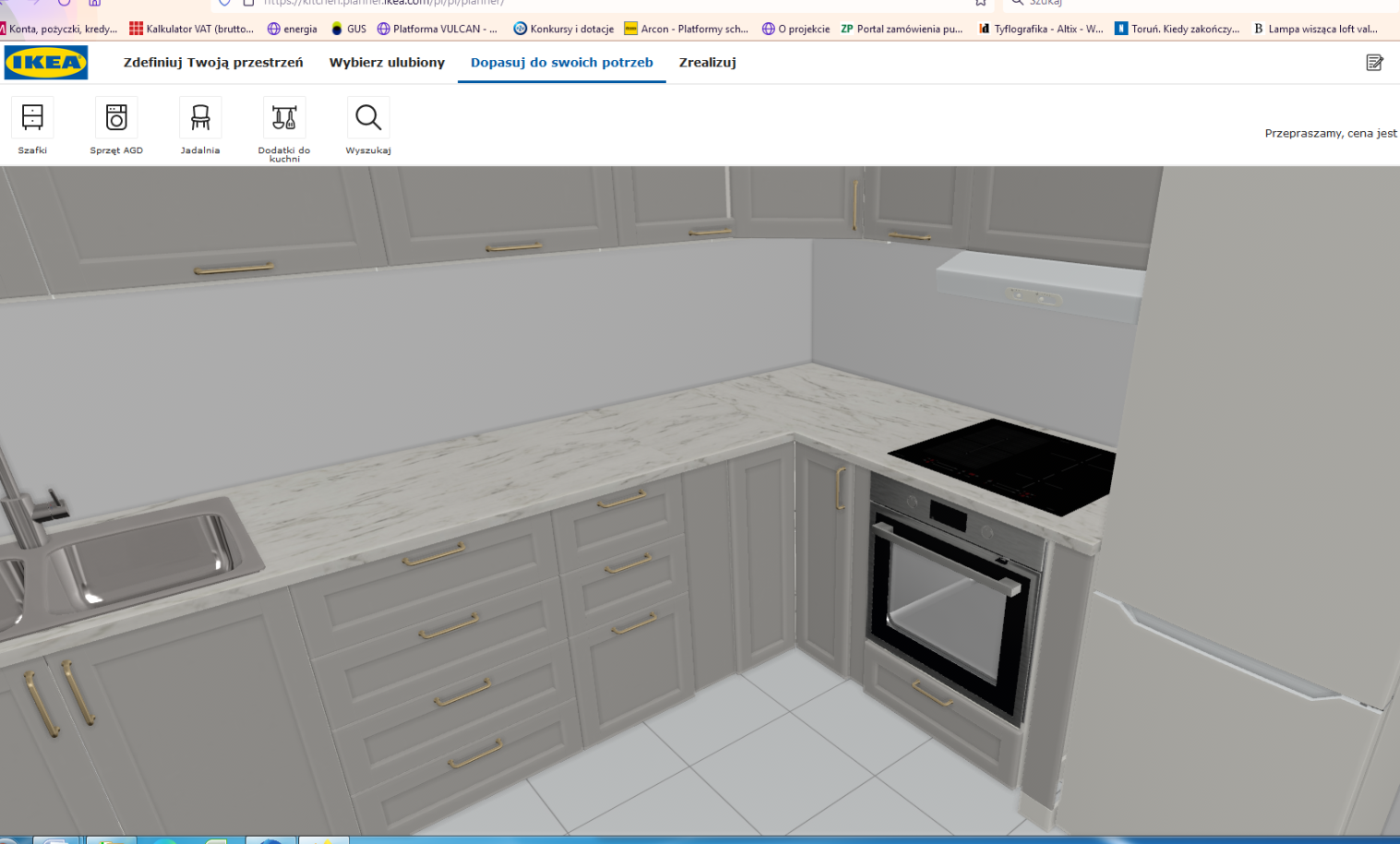 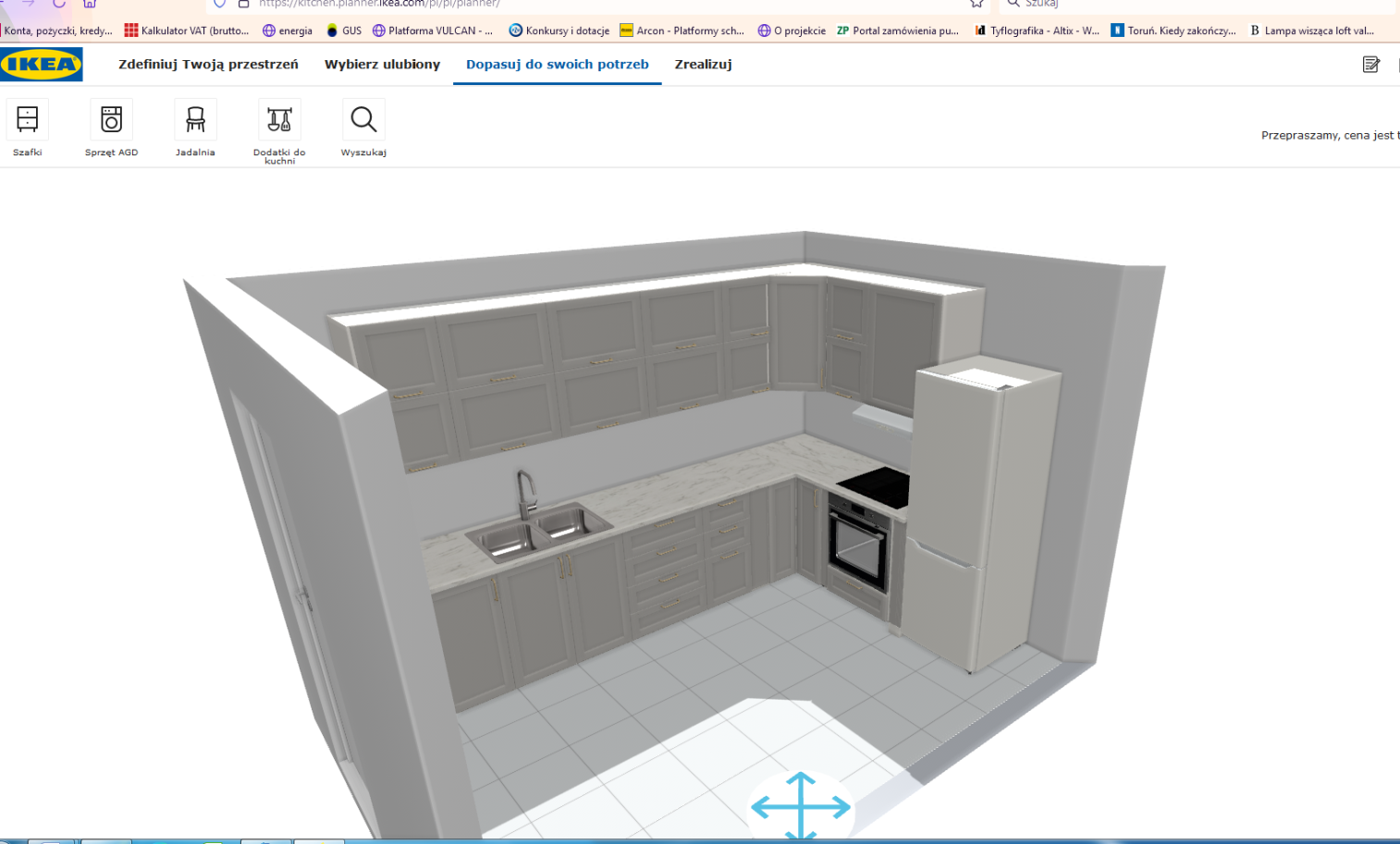 Wstępny projekt lady recepcyjnej (część numer 1- Wykonanie, montaż i dostawa mebli na wymiar) – zgodny ze specyfikacją.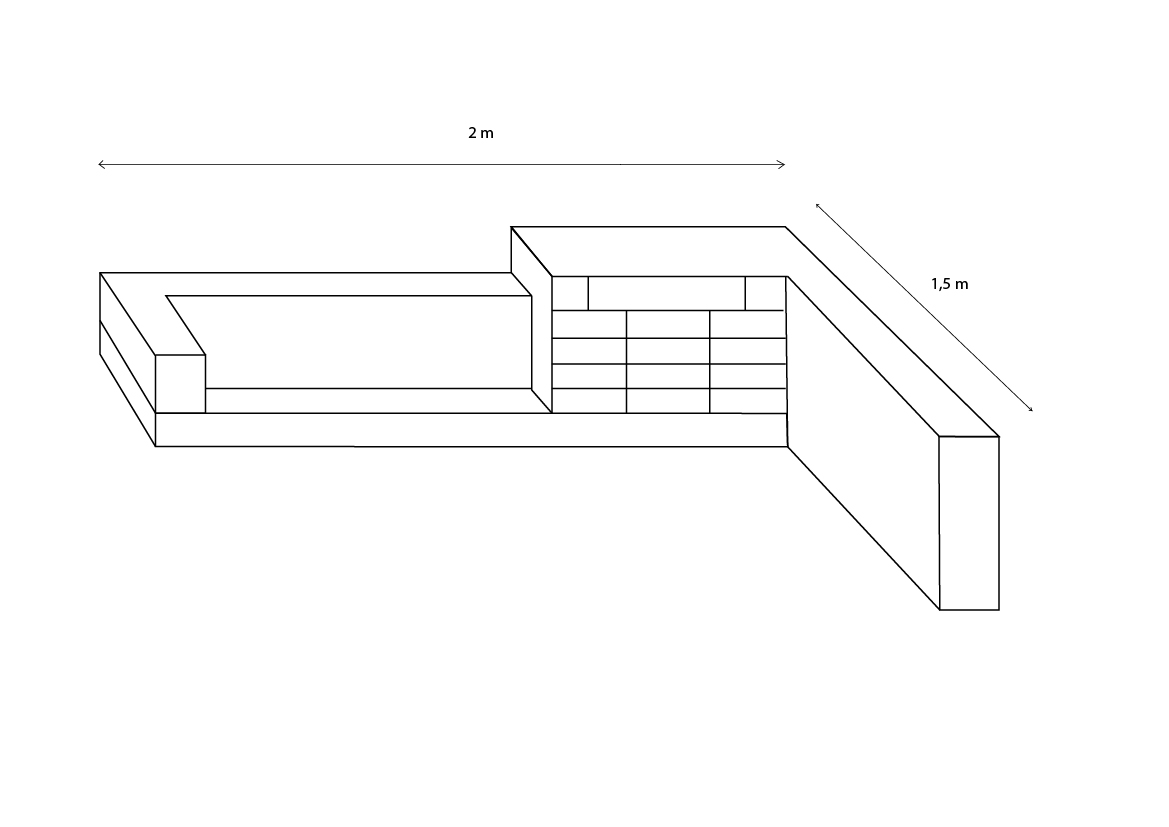 